ЖальВступление (2 раза):  

1. Gm                   Gm/F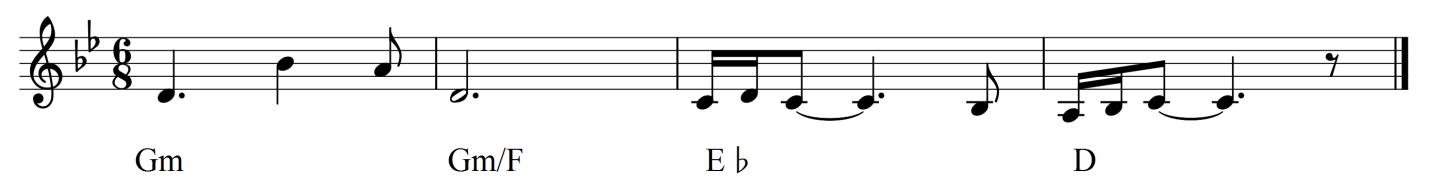 Прости, мне очень жальE♭                       D 
На улице погасли фонари Gm                Gm/F
И я должна уйти, E♭                       D 
Ты только ничего не говори 
Cm                     Cdim
Остывший за ночь городCm                     Gm/B 
Ознобом щиплется сквозь кожу.Cm                     Gm/B 
А мне бы только не простыть,A7                    C    D 
Но я тобой уже похоже... Проигрыш (2 раза, как вступление): Gm       Gm/F             E♭          D
2. Gm                   Gm/F
Несмелости конец, E♭                       D
А слабость - это вовсе не порок. Gm                Gm/F
И всё что говорил E♭                       D
Теперь читаю-таю между строк. 
Cm                     Cdim
Остывший за ночь город Cm                     Gm/B
Ознобом щиплется сквозь кожу. Cm                     Gm/B
А мне бы только не простыть, A7                    C    D
Ведь я тобой больна похоже...Проигрыш (2 раза, как вступление): Gm       Gm/F             E♭          D	Cm                     Cdim
Остывший за ночь городCm                     Gm/B 
Ознобом щиплется сквозь кожу.Cm                     Gm/B 
А мне бы только не простыть,A7                    C    D 
Ведь я тобой больна... Проигрыш (2 раза, как вступление): Gm       Gm/F             E♭          D